Praca zdalna Religia1.Proszę pokolorować obrazek wielkanocny koszyczek.Wielkanoc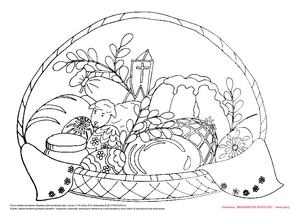 ZNACZENIE POKARMÓW W ŚWIĘCONCEBaranek, niegdyś uformowany z masła, obecnie przeważnie w postaci cukrowej lub czekoladowej figurki z chorągiewką z napisem Alleluja, to symbol zmartwychwstałego Chrystusa.Chleb we wszystkich kulturach jest gwarantem pomyślności i dobrobytu. W tradycji chrześcijańskiej to przede wszystkim symbol Ciała Chrystusa. Niegdyś do koszyczka wkładano specjalnie wypieczony w tym celu bochenek. Obecnie wystarczy choćby kromka.Jajko to symbol nowego odradzającego się życia i zwycięstwa nad śmiercią. Pisanki i kraszanki różnorodnie zdobione w poszczególnych regionach Polski, dodają także uroku i malowniczości zawartości koszyczka.Sól chroni przed zepsuciem i odstrasza wszelkie zło. Jest symbolem życia, oczyszczenia i prawdy.Wędlina – szynka lub tradycyjna kiełbasa zapewnia płodność, zdrowie i dostatek. Dawniej pokarmy mięsne były dobrem luksusowym, dlatego uznawano je za przejaw bogactwa.Ser włożony do koszyczka symbolizuje przyjaźń między człowiekiem a siłami przyrody. Wierzono, że gwarantuje dobre zdrowie trzody domowej.Chrzan w tradycji ludowej symbolizował siłę fizyczną i dobre zdrowie. Jako dodatek do innych pokarmów święconki, miał wzmacniać ich właściwości.Ciasto w koszyczku to stosunkowo nowy składnik. Najczęściej jest nim wielkanocna baba lub babeczki. Najlepiej, by były upieczone własnoręcznie, gdyż świadczą o umiejętnościach kulinarnych ich wykonawcy.Kochane Pszczółki i Puchatki obejrzyjcie film https://www.youtube.com/watch?v=giRwxyKTXcg Pozdrawiam. Życzę wam wszystkiego dobregoWasza Pani z religii .